ВСЕМИРНЫЙ КОНГРЕСС ТАТАРКОМИТЕТ ПО РАБОТЕ С ТАТАРСКИМИ КРАЕВЕДАМИ ИСПОЛКОМА ВКТ***МЕЖДУНАРОДНАЯ ГУМАНИТАРНАЯ АКАДЕМИЯ «ЕВРОПА-АЗИЯ»ИНСТИТУТ КУЛЬТУРЫ МИРА (ЮНЕСКО)***РОССИЙСКАЯ АКАДЕМИЯ ЕСТЕСТВЕННЫХ НАУК АНО «ТАТАРСКИЙ ЦЕНТР АКАДЕМИЧЕСКОЙ НАУКИ»***АКАДЕМИЯ НАУК РЕСПУБЛИКИ ТАТАРСТАНИНСТИТУТ ТАТАРСКОЙ ЭНЦИКЛОПДИИ И РЕГИОНОВЕДЕНИЯ***ВСЕТАТАРСКОЕ ОБЩЕСТВО КРАЕВЕДОВРЕГИОНАЛЬНАЯ ОБЩЕСТВЕННАЯ ОРГАНИЗАЦИЯ «ОБЩЕСТВО ТАТАРСКИХ КРАЕВЕДОВ» РЕСПУБЛИКИ ТАТАРСТАН***Проводится в рамках Года семьи в Российской Федерации, Года научно-технологического развития в Республике Татарстан, Года выдающихся деятелей татарского народа (объявлен Всемирным конгрессом татар),претворения в жизнь основных направлений долгосрочного проекта Всемирного конгресса татар«Татары – стратегия действия» и основных пунктов Плана работы Комитета по работе с татарскими краеведами Исполкома ВКТ и РОО «Общество татарских краеведов» РТ  на 2024  год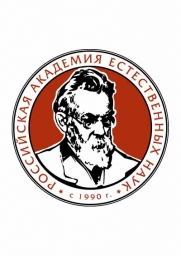 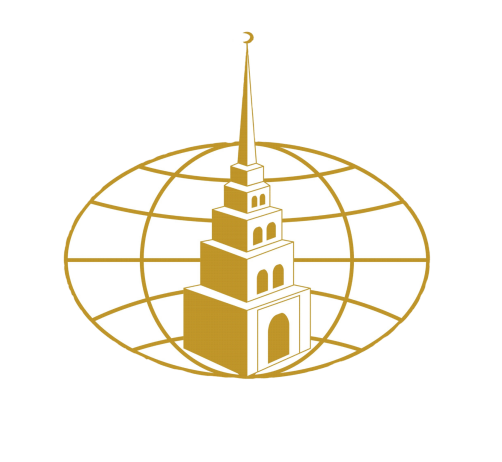 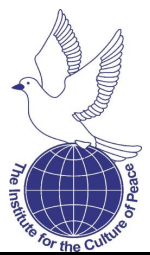 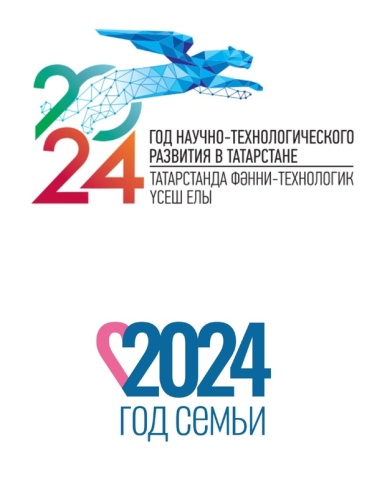 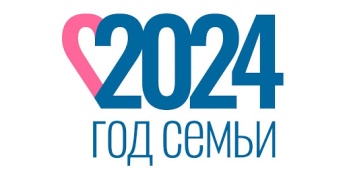 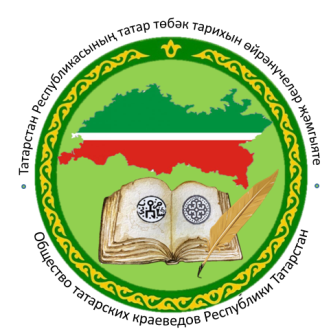 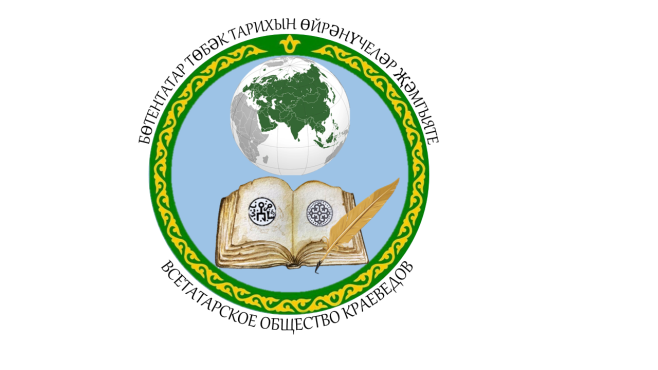 ПРОГРАММАВСЕРОССИЙСКИЙ (С МЕЖДУНАРОДНЫМ УЧАСТИЕМ) КРУГЛЫЙ СТОЛ-КОНФЕРЕНЦИЯ НА ТЕМУ:«ИЗУЧЕНИЕ ЖИЗНЕННОГО ПУТИ, ДЕЯТЕЛЬНОСТИ, ТВОРЧЕСТВА, ПОДВИГА И ВКЛАДА В ДУХОВНО-КУЛЬТУРНУЮ ЖИЗНЬ НАРОДА И СТРАНЫ ВЫДАЮЩИХСЯ ДЕЯТЕЛЕЙ ТАТАРСКОГО НАРОДА И ВОПРОСЫ УВЕКОВЕЧИВАНИЯ ИХ ПАМЯТИ И НАСЛЕДИЯ». ПРЕЗЕНТАЦИЯ НОВЫХ КНИГ, ИЗДАННЫХ В ТАТАРСТАНЕ И В РЕГИОНАХ РОССИЙСКОЙ ФЕДЕРАЦИИ В 2023-2024 ГГ.с участием ученых, краеведов, общественных деятелей, представителей ветеранских и молодежных организаций и средств массовой информации(проводится офлайн и онлайн).г. Казань, ул. Карла Маркса, 38/5, Всемирный конгресс татар29 февраля, 2024 года (четверг)в 13.30 часовВСЕРОССИЙСКИЙ (С МЕЖДУНАРОДНЫМ УЧАСТИЕМ) КРУГЛЫЙ СТОЛ-КОНФЕРЕНЦИЯ НА ТЕМУ:«ИЗУЧЕНИЕ ЖИЗНЕННОГО ПУТИ, ДЕЯТЕЛЬНОСТИ, ТВОРЧЕСТВА, ПОДВИГА И ВКЛАДА В ДУХОВНО-КУЛЬТУРНУЮ ЖИЗНЬ НАРОДА И СТРАНЫ ВЫДАЮЩИХСЯ ДЕЯТЕЛЕЙ ТАТАРСКОГО НАРОДА И ВОПРОСЫ УВЕКОВЕЧИВАНИЯ ИХ ПАМЯТИ И НАСЛЕДИЯ. ПРЕЗЕНТАЦИЯ НОВЫХ КНИГ, ИЗДАННЫХ В ТАТАРСТАНЕ И В РЕГИОНАХ РОССИЙСКОЙ ФЕДЕРАЦИИ В 2023-2024 ГГ.»г. Казань, ул. Карла Маркса, 38/5, Всемирный конгресс татар29 февраля, 2024 года (четверг)Место проведения:                                                                                            Время проведения:г. Казань, Республика Татарстан,                                               29 февраля 2024 г. (четверг)ул.Карла Маркса, 38/5, Исполком ВКТ,	                        13.30 – 16.30 часов.конференц-залОрганизации-организаторы:Всемирный конгресс татар, Комитет по работе с татарскими краеведами Исполкома ВКТ, Комитет по организационным вопросам и специальным проектам Исполкома ВКТ, РОО «Общество татарских краеведов» Республики Татарстан, Институт татарской энциклопедии и регионоведения Академии наук РТ, Международная гуманитарная академия «Европа-Азия», Институт культуры мира (ЮНЕСКО), Российская академия естественных наук, АНО «Татарский центр академической науки».Участники и приглашенные: ученые, краеведы, журналисты и общественные деятели, члены Советов и активисты краеведческих структур и организаций г. Казани, городов и районов РТ, регионов исторически компактного проживания татар в РФ (онлайн в Казани, офлайн в регионах РТ и РФ).Ответственные организаторы: Шакиров Данис Фанисович, Первый заместитель Председателя Национального Совета Всемирного конгресса татар, руководитель Исполкома ВКТ, кандидат филологических наук (г. Казань).Латыпов Фархат Флоритович, руководитель аппарата ВКТ, заместитель руководителя Исполкома ВКТ (г. Казань).Бурханов Альберт Ахметжанович, начальник Комитета по работе с татарскими краеведами Исполкома Всемирного конгресса татар, председатель РОО «Общество татарских краеведов» РТ, первый заместитель Председателя Совета Всетатарского общества краеведов, член Научного Совета по проблемам Социоестественной истории при Институте востоковедения РАН, заслуженный деятель науки РТ, академик РНАН, ПАНИ, АВИН РФ и МГА «Европа-Азия», профессор (г. Казань). Нигматуллин Гаяз Маратович, главный референт Комитета по организационным вопросам и специальным проектам Исполкома ВКТ (г. Казань).Зинюкова Алсу Исмагиловна, ведущий референт Комитета по работе с татарскими краеведами Исполкома ВКТ (г. Казань).***Представители Средств массовой информации Республики Татарстан: ТРК «ТНВ-Татарстан Новый век», ГТРК «Россия – Татарстан», ТРК «Татар радиосы», «Болгар радиосы», газеты «Ватаным Татарстан», «Республика Татарстан», «Мәдәни Җомга», электронная газета «Бизнес онлайн», «Казанские ведомости», «Известия Татарстана», «Шәһри Казан», журнал «Безнең мирас».Программа Круглого стола-конференцииМодератор - Бурханов Альберт Ахметжанович.Открытие Круглого стола-конференции 29 февраля 2024 года.13.30 часов. Место: конференц-зал ВКТПриветствие Первого заместителя Председателя Национального Совета Всемирного конгресса татар – руководителя Исполкома ВКТ, кандидата филологических наук Шакирова Даниса Фанисовича.Основные доклады и сообщения:Бурханов Альберт Ахметжанович, начальник Комитета по работе с татарскими краеведами Исполкома Всемирного конгресса татар, председатель РОО «Общество татарских краеведов» РТ, член Национального Совета ВКТ, член Научного Совета по проблемам Социоестественной истории при Институте востоковедения РАН, заслуженный деятель науки РТ, академик РНАН, ПАНИ, АВИН РФ и МГА «Европа-Азия», профессор (г. Казань). Тема: Изучение жизни, деятельности, творчества, подвига и вклада в духовно-культурную жизнь народа выдающихся деятелей татарской нации и вопросы увековечивания их памяти и наследия – общая задача общественности и государственных структур (с показом презентации). Утямышев Ильдар Рустамович, доктор технических наук, заслуженный деятель науки РФ, вице-президент Российской академии естественных наук, председатель Татарского центра содействия развития академической науки, академик РАЕН (г. Москва). Тема: Выдающиеся татарские ученые и их роль в истории народа и страны. Презентация книги ветерана Великой Отечественной войны, писателя, журналиста и краеведа Малова Александра Михайловича «Из глубин памяти» (Казань «Рухият», 2023, 225 с.). Выступление А.М.Малова (г. Казань).Выступление зав. Отделом Института татарской энциклопедии и регионоведения АН РТ, к.и.н. Б.Л.Хамидуллина (г. Казань).Выступление ответственного секретаря Альметьевского отделения Союза писателей М.Х.Ахметшиной (г. Альметьевск).Тагиров Индус Ризакович, первый Председатель Исполкома ВКТ, заслуженный деятель науки ТАССР и РФ, академик АН РТ, доктор исторических наук, профессор (г. Казань). Тема: Выдающиеся татарские историки и их роль в истории татарского народа. Тагиров Энгель Ризакович, ректор Института культуры мира (ЮНЕСКО), президент Международной гуманитарной академии «Европа-Азия», заслуженный деятель науки РТ, доктор исторических наук, профессор (г. Казань). Тема: Феномен татарского культурного ренессанса на переломе эпох (конец XIX- нач.XX вв.). Миннегулов Хатыйп Юсупович, профессор, академик РАГН, заслуженный деятель науки РТ, доктор филологических наук, почетный профессор К(П)ФУ (г. Казань). Тема: Выдающиеся татарские литераторы и языковеды.Синцова Розалия Габдрахмановна, руководитель Центра татарской и башкирской культур «Чулпан» (г. Серов, Свердловская область).Тема: Муса Джалиль в г. Надеждинске (Серове). Гайнетдинов Рустам Бадретдинович, к.и.н., ветеран боевых действий в Афганистане, полковник, Советник Руководителя Аппарата Исполкома ВКТ (г. Казань).Тема: Жизнь и деятельность Мусы Джалиля в фашистской неволе (1942-1944 гг.). Валеев Рамиль Миргасимович, доктор исторических наук, профессор К(П)ФУ, главный редактор Редакции «Республиканская Книга памяти» (г. Казань).Тема: Вклад татарских востоковедов в историю и культуру народа. Выступления и презентации краеведов и писателей.  Сайдашев Наиль Идрисович, краевед-исследователь, руководитель краеведческого клуба «Ветеран» (г. Лениногорск, РТ). Тема: «Семейное древо».Хузина Альбина Халеловна, журналист, корреспондент информ-агенства «Zakon. Kz» и «Baige News», член ОО «Краеведческое общество», «Прииртышье», краевед-исследователь (г. Семей, область Абай, Казахстан).Тема: Мусины. Купцы, меценаты, выдающиеся личности. Аскарова Лилия Раисовна, научный сотрудник Центра регионоведения и социокультурных исследований Института Татарской энциклопедии и регионоведения АН РТ (г. Казань). Гафиятов Накыйп Касимович, краевед-исследователь, председатель Общества татарских краеведов Мензелинского района РТ, член Совета РОО «Общество татарских краеведов» РТ (с. Кадряково, Мензелинский район – г. Набережные Челны, РТ).Аширов Анвар Айсеевич, краевед-исследователь, имам-хатиб мечети «Чулпан» (г. Новокузнецк, Кемеровская область). Муллахметова Раиса Абдулловна, краевед-исследователь, руководитель краеведческой организации «Нукрат» Мамадышского района РТ (г. Мамадыш, РТ). Степанов Олег Витальевич, нумизмат, краевед-исследователь, член РОО «Общество татарских краеведов» РТ и Бугарчев Алексей Игоревич, научный сотрудник Института археологии АН РТ (г. Казань). Награждение ученых и активистов краеведческого движения.Подведение итогов круглого стола (конференции). 